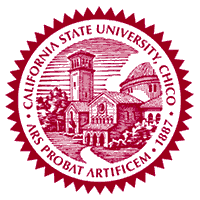 November 12, 2019Cal-Geo
Dear Cal-Geo Board Members,We are contacting Cal-Geo on behalf of the CSU, Chico Geo-Wall team. We are a group of engineering students who compete in the ASCE Mid-Pacific Student Conference against fifteen universities from California, Nevada, Canada, and China. The Geo-Wall competition challenges us to design an MSE retaining wall under specified constraints. This competition our students into an environment where they demonstrate technical knowledge and leadership through experiences such as forming teams, budgeting, designing, and communicating technical results.The competition will be held at the University of California, Berkeley on April 23-25th, 2020. Funding for this competition will be used for materials for design, construction and testing; a truck rental to transport the finished products to competition; student transportation and registration; and university polo shirts. We highly value team involvement in all phases of our project. Therefore, access to proper equipment and knowledge is critical for our success.We would greatly appreciate a donation from Cal-Geo to support our team’s goals of participating and succeeding in this year’s competition. Please make donations payable to Chico ASCE Student Chapter and Geo-Wall in the Memo. On behalf of the Chico Geo-Wall team, we sincerely appreciate your generous donation and effort in supporting your local engineering students. With your support, we look to rank for nationals.Respectfully,Erica Plasencia CSU, Chico Geo-Wall Captain(530) 588-8660    eplasencia-campos@mail.csuchico.eduTo show your support, these are sponsorship opportunities that your company can achieve:* All Donations are Tax Deductible (TIN #94-6097155) LevelAmountBenefitsBronze$500Name on Geo-Wall team T-ShirtSilver$1000Name & Logo on Geo-Wall T-shirt Gold$2000+Name & Logo on T-shirt of all teams Other Amount$